ELECTION FORM (APPLICATION FOR HOUSING ASSISTANCE)UBC  ONLYMust be confirmed by Dean prior to sending to TreasuryI acknowledge and agree that if I choose to participate in the Down payment Assistance Program that I must:Repay immediately the funds advanced to me should I be unable to complete the purchase on the above mentioned closing / completion date.Repay the funds immediately, if it is advanced to me before my first appointment date at UBC, should I subsequently be unable to take up my employment at UBC for whatever reasons.Repay immediately to UBC the pro rata portion of the funds advanced representing that part of the five year period for which I ceased to be employee of UBC.Use the funds only towards the purchase of my principal (or primary) residence.I certify that I have purchased/will be purchasing the above-mentioned property as my principal (or primary) residence.
I understand that I shall take full personal responsibility for all related tax consequences on any of the assistance provided under this Program  and that I am not, in any way, relying on UBC for their advice or representations with regard to any aspect of this Program.  In light of the foregoing, I hereby choose to participate in the following program where indicated:	Down payment Assistance of $45,000 (Lump sum forgivable interest-free loan for a period of 5 years)(Start date of Full-Time Tenure/Track Position pre July 1, 2017)	Down payment Assistance of $50,000(Lump sum forgivable interest-free loan for a period of 5 years)(Start date of Full-Time Tenure/Track Position post July 1, 2017)Signature of the Employee: _________________________	Date ____________________________ELECTION FORM (APPLICATION FOR HOUSING ASSISTANCE)*Please forward completed form and attach the following documents to the Dean1. A copy of the Contract of Purchase and Sale 2.  Housing Assistant Program Application FormUNIVERSITY OF BRITISH COLUMBIA – TREASURY CampusOld Administration BuildingRoom 225 - 6328 Memorial Road, Vancouver, BC V6T 1Z2Name of the Employee Faculty /Department Start Date of Full-Time Tenure/Track Position Civic Address of Property to be Purchased (e.g. 10-123A UBC Street, Vancouver BC V6Z2Y7)Civic Address of Property to be Purchased (e.g. 10-123A UBC Street, Vancouver BC V6Z2Y7)Civic Address of Property to be Purchased (e.g. 10-123A UBC Street, Vancouver BC V6Z2Y7)Date Purchase Completed / will be Completed (e.g. search for “COMPLETION” on the Contract of Purchase and Sale” I have attached the Contract of Purchase and Sale or a Title CertificateUNIVERSITY OF BRITISH COLUMBIA – TREASURY CampusOld Administration BuildingRoom 225 - 6328 Memorial Road, Vancouver, BC V6T 1Z2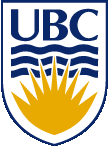 